КГБ ПОУ «Красноярский строительный техникум»Специальность реставратор - строительныйУП 02.0 1  «Реставрация декоративно-художественных покрасок»Тема .6 Декорирования поверхности.Урок. 1-2 Изготовление трафарета с использования Зооморфного орнамента.Цель:    Научиться работать с инструментами и материалами.Научиться работать с технической литературой.Развивать творческие навыки.Развивать конструктивный  навык  технологии обработки материала.Получить практический опыт при работе на объекте и научиться применять его в дальнейшей деятельностиХод урокаИзучить видео урок: https://youtu.be/GT-0wCDvSbIЗадание для студентов.1.Выполнть 4 трафарета 300/90 мм!!!с использованием растительного орнамента в виде полосы - раппорта (базовый элемент орнамента, повторяющийся многократно в художественном оформлении) на плотном картоне! Предварительно картон обклеить скотчем и далее выполнять художественную контурную резку орнамента. 2. Рисунок для  трафарета можно самостоятельно нарисовать, или взять с интернета.При выполнении трафарета, дополнительно нужно обклеить прозрачным скотчем, затем острым резаком вырезать сам рисунок либо контур, оставляя перемычки, чтобы узор не выпадывал.3.Прислать фото-отчет трафаретов и выкрасов орнамента (на темном фоне, для светлого узора и наоборот).4.Все работы необходимо сохранить в чистом и опрятном виде.Задание рассчитано на два урока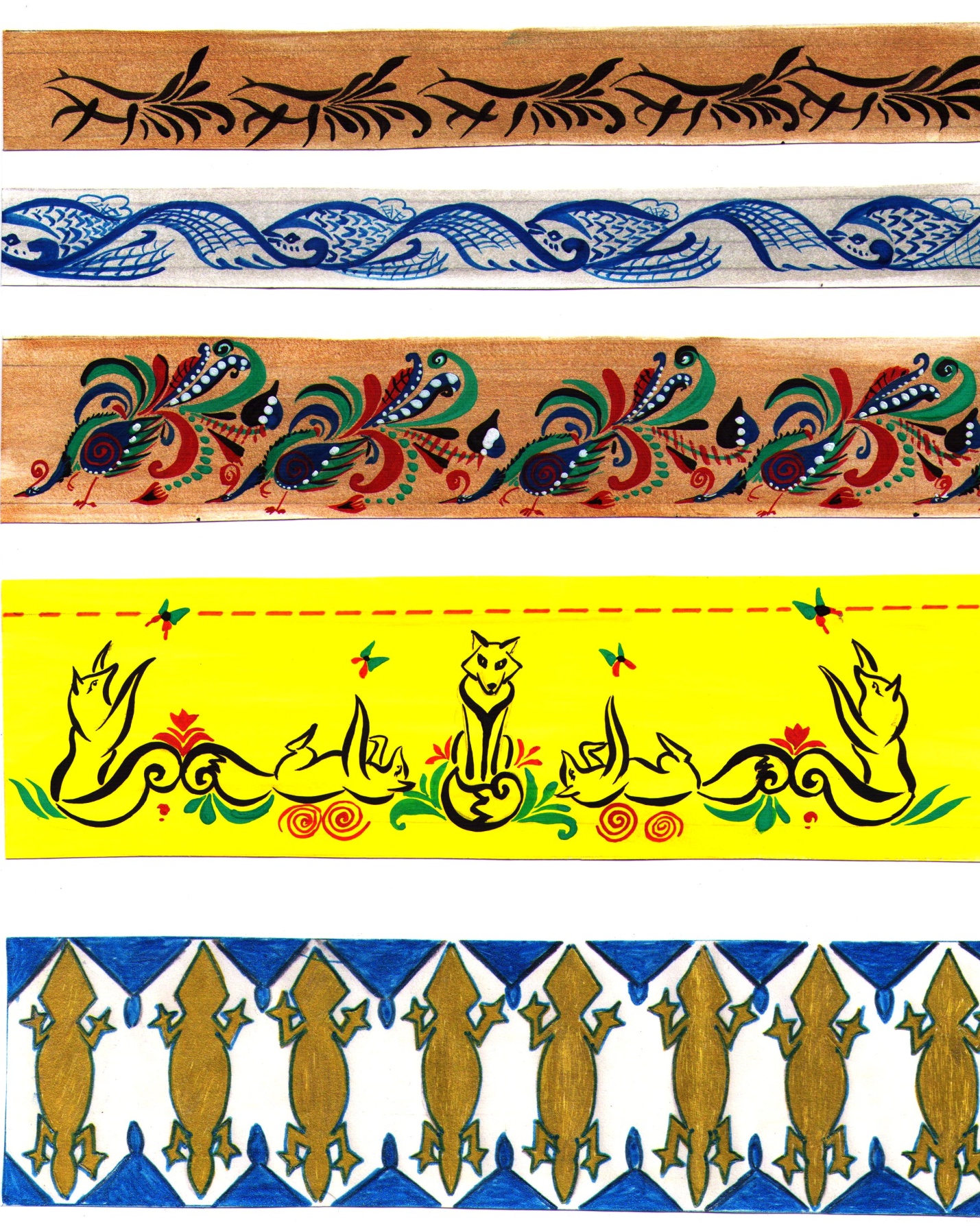 